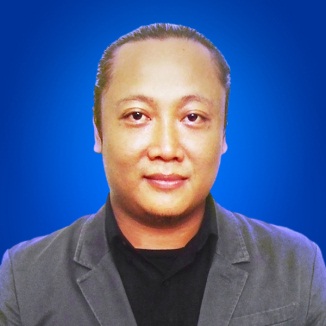 ObjectiveCreative Strategy & Concept for Activation,
Creative Strategy & Concept for Digital Activity,
Creative Art-Based for ATL, BTL, Activation, & Digital Campaign.Profile
Name	: 	Ahmad KhoivinPlace, Birth	: 	Tuban, May, 12 1976Religion	: 	MoslemMarital Status	: 	Married
Address	: 	Jl. Masjid Anni’mah No. 134
               	   RT/RW: 08/008, Gandul, Cinere, kota DepokMobile 	:  +62 813 898 00 538Email	: 	aku@khoiv.in
  	khoivin@gmail.comYM active	:  khoivin.ahmadWebsite	:  www.varroshava.comSocial Media	:	www.fb.me/khoivin
   www.fb.me/varroshava (portfolio design)	   https://www.linkedin.com/in/khoivinEducationsUNESA Surabaya (Universitas Negeri Surabaya)
Fine Art Department, Visual Communication Design specialistSMA Negeri 1 Rengel – Tuban
Physic DepartmentSMP Negeri 1 Rengel – Tuban
 Work ExperiencesVarroshava, Creative Addict, Nov 2007 – Present
Business Dev & Creative Freelancer.
Business development, dealing, product creation,
Creative concept to production management & development.OneComm Innovate, in 2013
Activation Creative Group HeadJC&K, Advertising. 2006 – Nov 2007
Art Director.
create creative strategy concept,
create visual communication strategy concept, 
production supervise,The Partners, Advertising. 2004 - 2006
Assc. Creative Director / Creative Head.
create creative strategy concept, 
create visual communication strategy concept, 
creative team managerial Sanur Online, e-marketing strategy. 2003 - 2004
Art Director / Creative Head.
create creative strategy concept for online promotion, online brand activation, advertising & digital branding, experiential media digital.
create visual communication strategy concept, to be execution (web, banner, viral, touch screen kiosk, mobile, digital game etc)
creative team managerialCabe Rawit marketing & communications, . 2001 - 2003
Art Director
create visual communication strategy concept & creative concept, 
freelancer managerialUnivers Promosindo Advertising, . 2001
Art Director
create visual communication strategy concept,  Web Design, Denpasar. 2000
Multimedia Designer, Animator, web design.
create concept for motion graphic to be implementationOposisi Group, Jawa Pos Group, . 2000
Artistic, Cover Designer, Illustrator, Caricature, Web Design, 
create visual creative and result quality control.Hotline Advertising Agency, . 1999
Graphic Designer,
create visual creative and result quality control. Garda Advertising Agency, . 1998
Graphic Designer (print material),
visual creative and result (print-out) quality control.
Brand/Client ExperienceAdhimix Precast Indonesia, DEPARI, C3-Indonesia, 1rstWAP, Omni-Hospitals, Vitazone, Goodtime, Prenagen, Milna, Johnson’s,Neozep ForteBank (Mandiri Bank, Niaga Bank, BNI Bank, Mega Bank)Unilever  (Sunsilk, Clear, Close-Up)Insurance (Bintang Insurance, Tugu Insurance, Autocillin Insurance, Adira Group,Jasa Raharja) (Sony Ericsson, Nokia)Telco (Indosat, Telkomsel)Fedex, RPXGaruda Pertamina GroupPekubuwono ResidenceAmway Lintasarta GroupTrimegah SecuritasDapur CokelatUniversitas Radio Ms-triCinekomSpec Sport ShoesHotel Ramayana Group, Susu BenderaP3i Meganet, CBN, Internet Service ProviderEtc.Professional SkillsCreative concept, 
visual communication concept, 
marketing communication strategy and business strategy concept.Art Direction, Creative DirectionPresentation skill, strategy concept, web strategy, activation strategy, online/digital branding strategy.Graphic Design, Motion Graphic, Animation, Visual Functional based,Illustration (digitalize or hand made) caricature, cartoon, realism, modern illustration (Dadaism, Retro).Environmental Design, Experiential Design, Exhibition design, Backdrop show, Exterior-Interior design, art modern sculpture (art 3D-based).Interactive Design, Website, Wireless Application Protocol, Graphic user interfacePainting (surrealism, realism, expressionism)Photography (humanism, beauty shoot) & DI of course.Computer with Windows & Macintosh Operating System.Software for concept support: Ms. Word, Power Point, Ms Visio, ExcelSoftware for graphic design support: Adobe Photoshop, FreeHand, Illustrator, etc.Software for web design & mobile wireless support: Macromedia Dream weaver, Flash with action script, swift 3d, swish, dhtml, css, JavaScript, Php MySQL, WAP. etc.Software for digital multimedia support: Adobe Premier, Adobe After FX, Macromedia Director with Lingo scripting, particle illusion, Fruity Loops, Audition, Software for 3D modeling & animate support: 3D Studio Max, Spicular Infini-D, Poser, etc.Understand about Print-Out, Web Design and Multimedia Production process procedure.Professional AttitudeHigh spirit for professional. Strategist for solve problems.Work effectively.Motivate to learn more.Teamwork abilityActivities & CommunitiesPresentation Skill Training (internal training at Caberawit-MarkComm) & Management (internal training at Caberawit-MarkComm)Direct Marketing (internal training at Caberawit-MarkComm)Flash Conference SeminarMailing list : kritik-iklan, artdirectorclub, indographic, design-campur,  marketing-club, communications , thecopymakers, creative circle .IWWF, Indo-graphic, Indonesian Design CommunityArt of National Students Weeks , Delegated from UNESA (my university)Artistic Team for ‘Gema’ , Campus News PaperArtistic Team Coordinator for ‘Joglo’ ,  MagazineTeater Institut, Study activity on campus Artistic Team for ‘Blantika’ , High School MagazineJournalistic Training Basic Level for , 1994
AchievementsBronze, Citra Pariwara Award 2003, Indonesian Advertising AwardFinalist, Citra Pariwara 2004, Indonesian Advertising AwardBea Siswa PPA (Peningkatan Prestasi Akademik) 1996 – 1999.And I’m still hungry about this